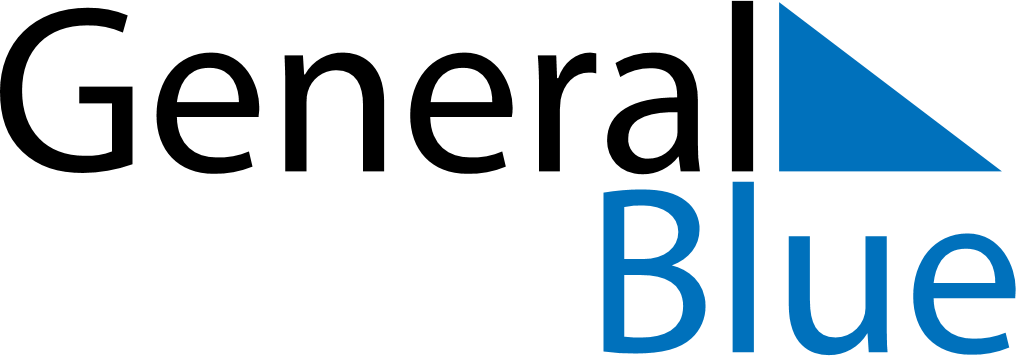 Quarter 4 of 2027RomaniaQuarter 4 of 2027RomaniaQuarter 4 of 2027RomaniaQuarter 4 of 2027RomaniaQuarter 4 of 2027RomaniaQuarter 4 of 2027RomaniaOctober 2027October 2027October 2027October 2027October 2027October 2027October 2027October 2027SundayMondayMondayTuesdayWednesdayThursdayFridaySaturday123445678910111112131415161718181920212223242525262728293031November 2027November 2027November 2027November 2027November 2027November 2027November 2027November 2027SundayMondayMondayTuesdayWednesdayThursdayFridaySaturday11234567889101112131415151617181920212222232425262728292930December 2027December 2027December 2027December 2027December 2027December 2027December 2027December 2027SundayMondayMondayTuesdayWednesdayThursdayFridaySaturday123456678910111213131415161718192020212223242526272728293031Nov 30: St Andrew’s DayDec 1: National holidayDec 8: Constitution DayDec 25: Christmas DayDec 26: Boxing Day